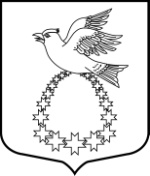 Совет депутатовмуниципального образования«Вистинское сельское поселение»муниципального образования«Кингисеппский муниципальный район»Ленинградской области(третий созыв)РЕШЕНИЕот 19 ноября 2015 года № 48Об установлении расходных обязательств муниципального образования«Вистинское сельское поселение»  наразвитие общественной инфраструктурымуниципального значения.На основании  статьи 86  Бюджетного  кодекса Российской Федерации,  пунктов 15 статьи 14 Федерального закона от 06.10.2003г. №131–ФЗ «Об общих принципах организации местного самоуправления в Российской Федерации», Устава МО «Вистинское сельское поселение», Совет депутатов МО «Вистинское сельское поселение»РЕШИЛ:1. Установить расходные обязательства муниципального образования «Вистинское сельское поселение» на развитие общественной инфраструктуры муниципального значения. На ремонт гончарной мастерской ДК Вистино (средства депутатов ЗакСа).2. Установить, что исполнение расходного обязательства, указанного в пункте 1 настоящего решения, осуществляется за счет и в пределах предоставленного межбюджетного трансферта из бюджета МО «Кингисеппский муниципальный район» Ленинградской области по коду БК 0801 87 9 7202 244  в сумме 250 000 рублей.3. Настоящее решение распространяется на правоотношения, возникшие с 20 апреля 2015 года.4. Настоящее решение подлежит официальному опубликованию в средствах массовой информации. 5. Контроль за исполнением настоящего решения возложить на постоянную депутатскую комиссию по бюджетно-финансовым отношениям и социально-экономическим вопросам.Глава МО «Вистинское сельское поселение»                              Ю. И. Агафонова